UtorakSat 3= PERPOboji onaj broj koliko ima sličica.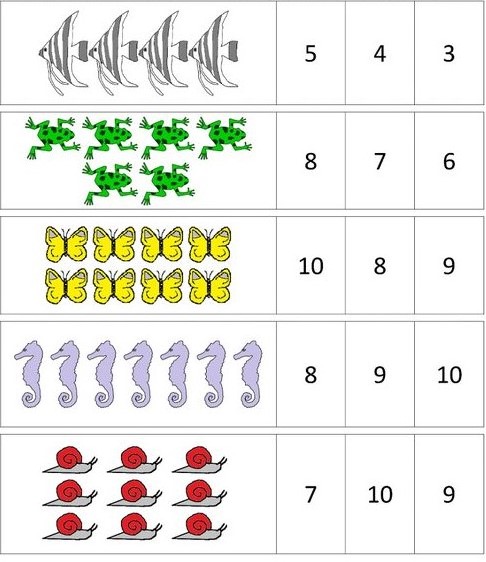 Sat 4= Priroda i društvo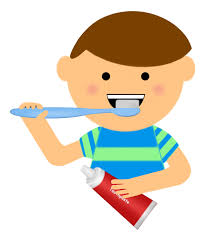                                                                                                                                               3. OPERI ZUBE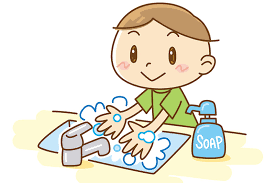 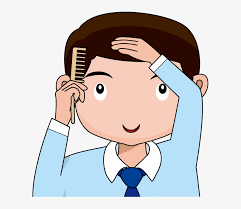   1. OPERI RUKE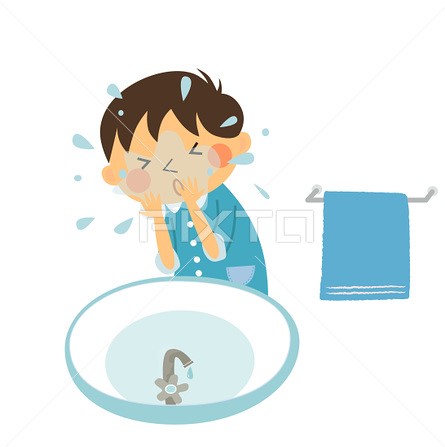                                                                                                            4. POČEŠLJAJ SE    2. UMIJ SESat 5= Hrvatski jezikSpoji slogove tako da dobiješ riječi:ruka, mjesec, bunar, trava pčela, zebra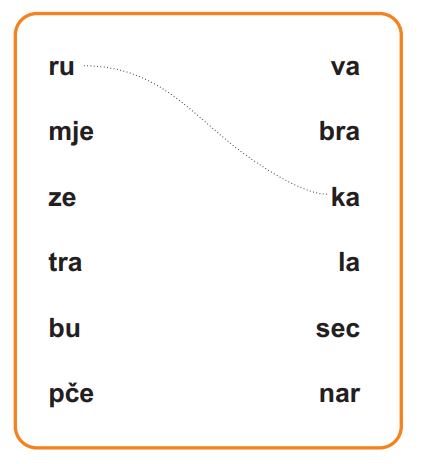 